Откатные двери для камер с регулируемой газовой средой ОД(СА)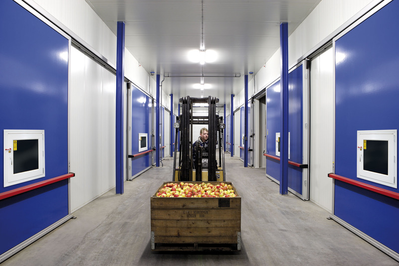 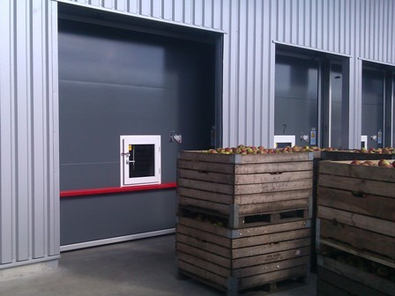 Предназначены для использования:В камерах с регулируемой газовой средой;Все двери Среднетемпературные. Используются в условиях постоянной 80% влажности и температуры от +5…+55°С, и непродолжительной влажности 100%;Максимальная площадь светового проема любой двери при толщине полотна  12 м.кв.В помещениях не допускается:- повышенное содержание соли в воздухе;- химическая обработка помещения материалами, корродирующими с алюминием.в условиях отсутствия крупной пыли и абразива в воздухеПолотно двериМногослойная сэндвич панель (ППУ + лист крашеная сталь 0,6 мм).Толщина полотна:  100мм.Цвет полотна: стандартный- RAL9003 белый.Обрамление полотна по периметру алюминиевым профилем.Прижим полотна к раме:  Под двухкамерный резиновый уплотнитель, внутрь алюминиевого обрамления, укладывается воздушная камера. Воздух накачивается через металлический ниппель до необходимого давления, измеряемого встроенным в полотно манометром.  По периметру полотна устанавливаются дополнительные прижимы.  Обогрев полотна: отсутствует.Конструкция и виды рамРама изготовлена из алюминиевого профиля, монтируется на проем с использованием скрытого крепежа. На раме имеются все необходимые технологические отверстия для проведения монтажа и крепления фурнитуры.Обозначение дверей.Пример для Откатной Двери (регулируемая газовая среда «Control Atmosphere»), с Шириной светового проема 2000мм, Высотой светового проема 2400мм, стандартной толщиной полотна 100мм, Правый откат ОД(CA) -2000.2400/100-ПрЭксклюзивные цвета:Стандартная комплектацияОД(СА): Дверное полотно в сборе, рама, комплект направляющих откатной фурнитуры, комплект швеллеров обрамления проема, паспорт, инструкция по монтажу и эксплуатации, крепежный набор.
Первое место. Дверное полотно в сборе упаковано в картонную коробку.
Второе место. Комплект стоек и поперечин рамы упакованы в картонную коробку.
Третье место. Комплект направляющих откатной фурнитуры упакован в картонную коробку.
Четвертое место. Комплект крепежных элементов, паспорт, инструкция по монтажу и эксплуатации.  Упаковано в картонную коробку.ОпцииRAL 1014RAL 2004RAL 3003RAL 5002RAL 6002RAL 7004RAL8017RAL 9002RAL 1015RAL 3005RAL 5005RAL 6005RAL 7005RAL8019RAL 9005RAL 1018RAL 3009RAL 5021RAL 6020RAL 7024RAL 9006RAL 1034RAL 3011RAL 5024RAL 9010RAL 30201Окно смотровое 528х8282Окно эвакуационное 828х828